Тренажеры для дыхательной гимнастики«Волшебные рамочки»  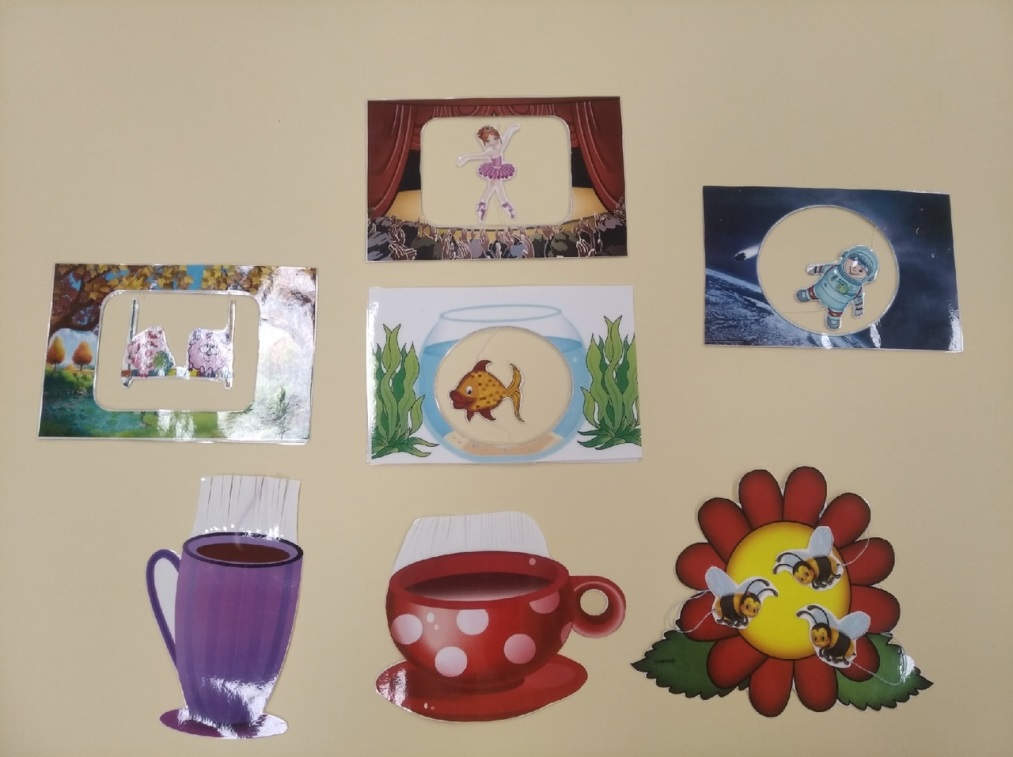 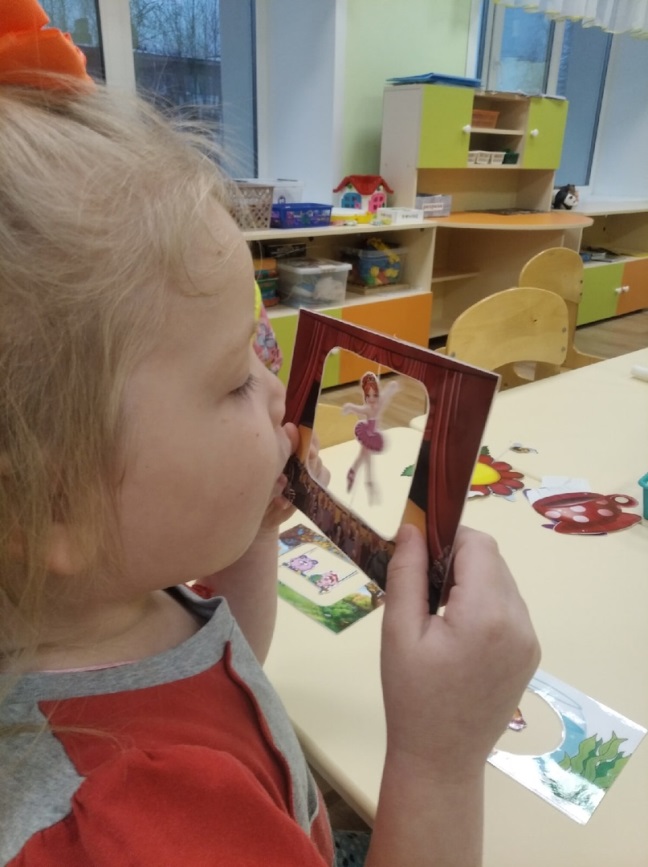 «Прожорливые фрукты»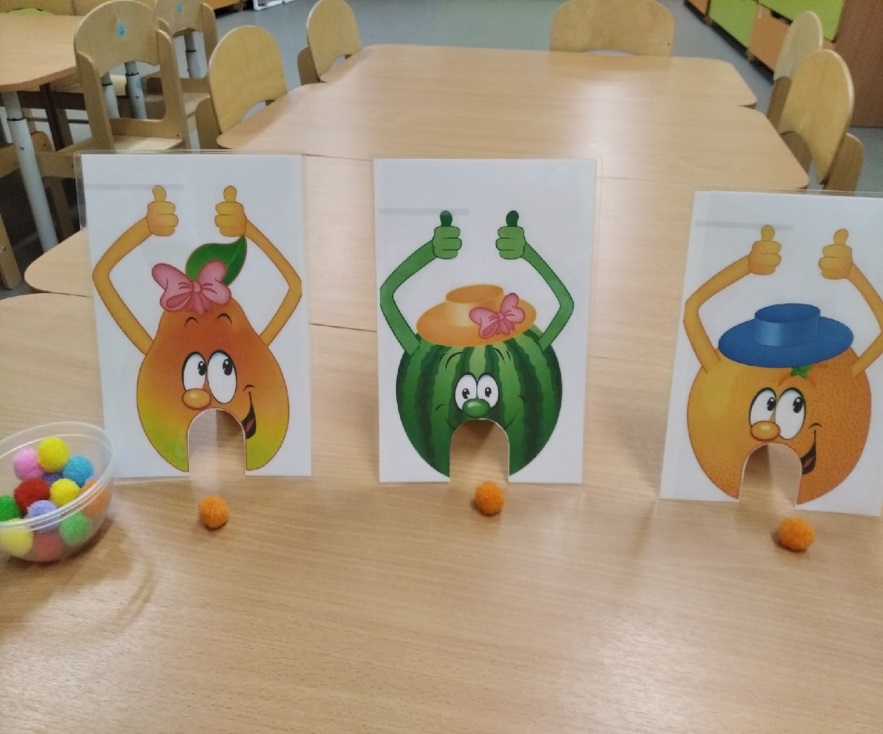 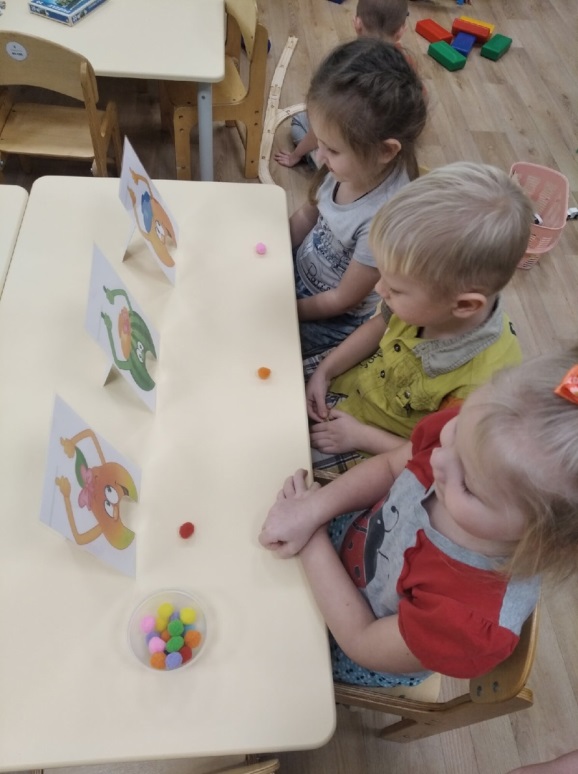 «Волшебный цветок»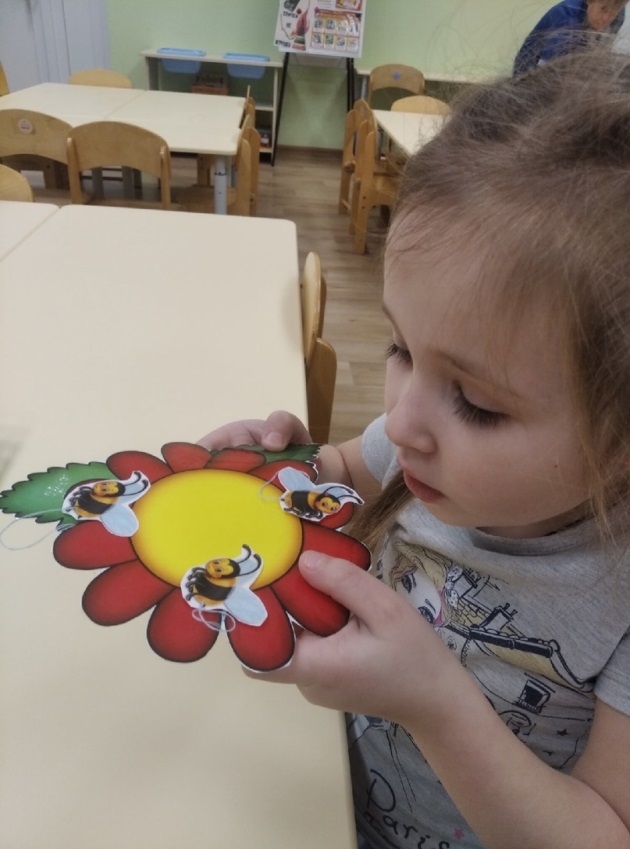  «Ветерок подуй»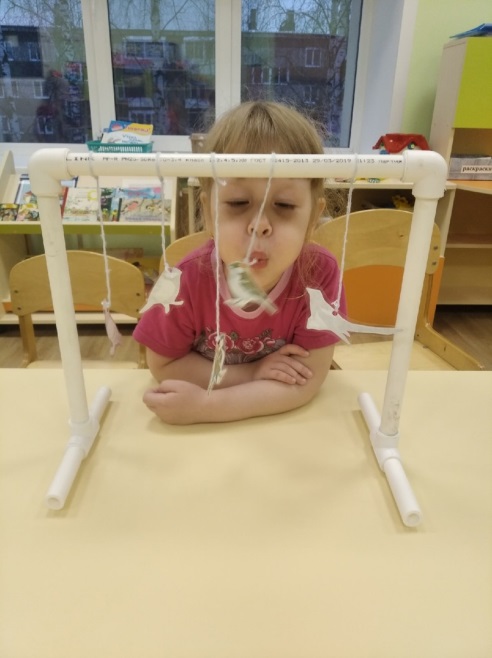 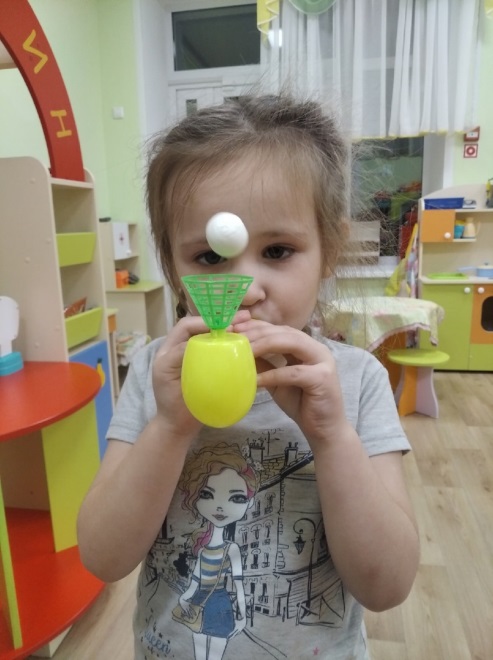 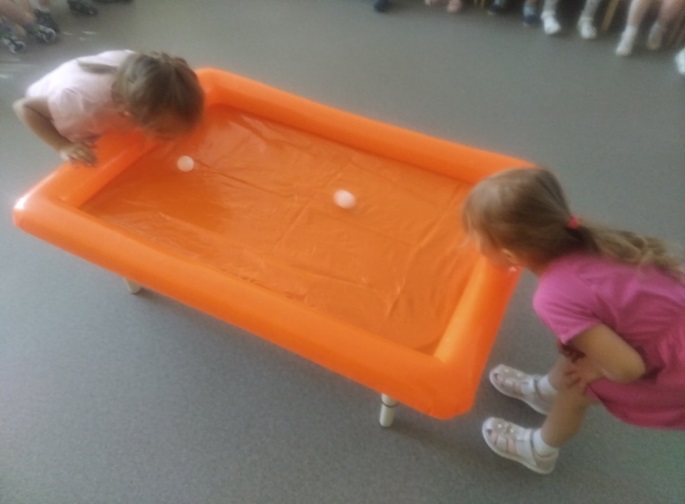 